Мониторингитоговый  в группе углубленного изучения математики ТО «Пифагор» МКОУ ДОД ДДТ Дигорского района, май  2015г.Сколько существует четырехзначных чисел, не делящихся на 1000, у которых первая и последняя цифры чётны?В классе не менее  95,5% и не более 96,5% учеников учатся без двоек. При каком наименьшем числе учеников это возможно?Постройте  график    функции:.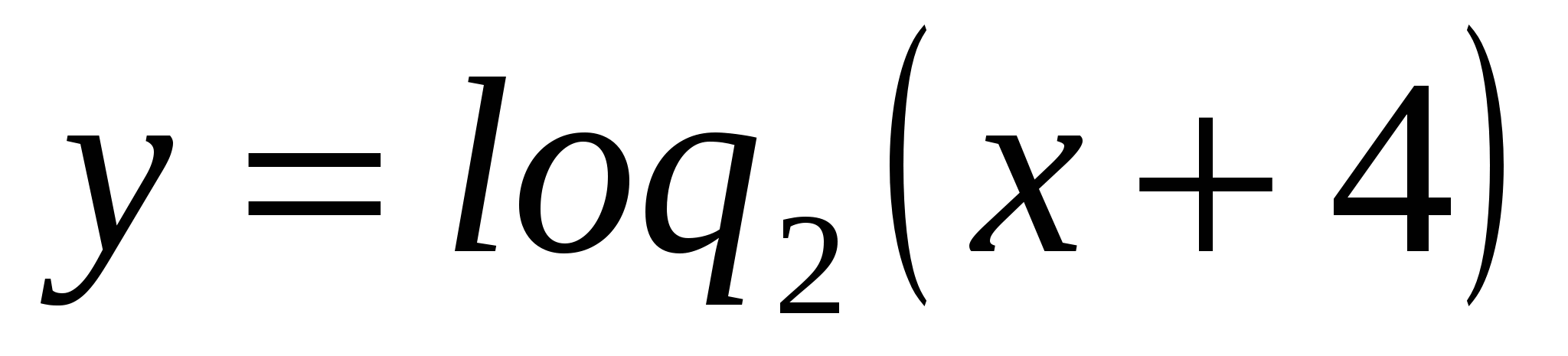 Найдите наибольшее и наименьшее значение функции на отрезке .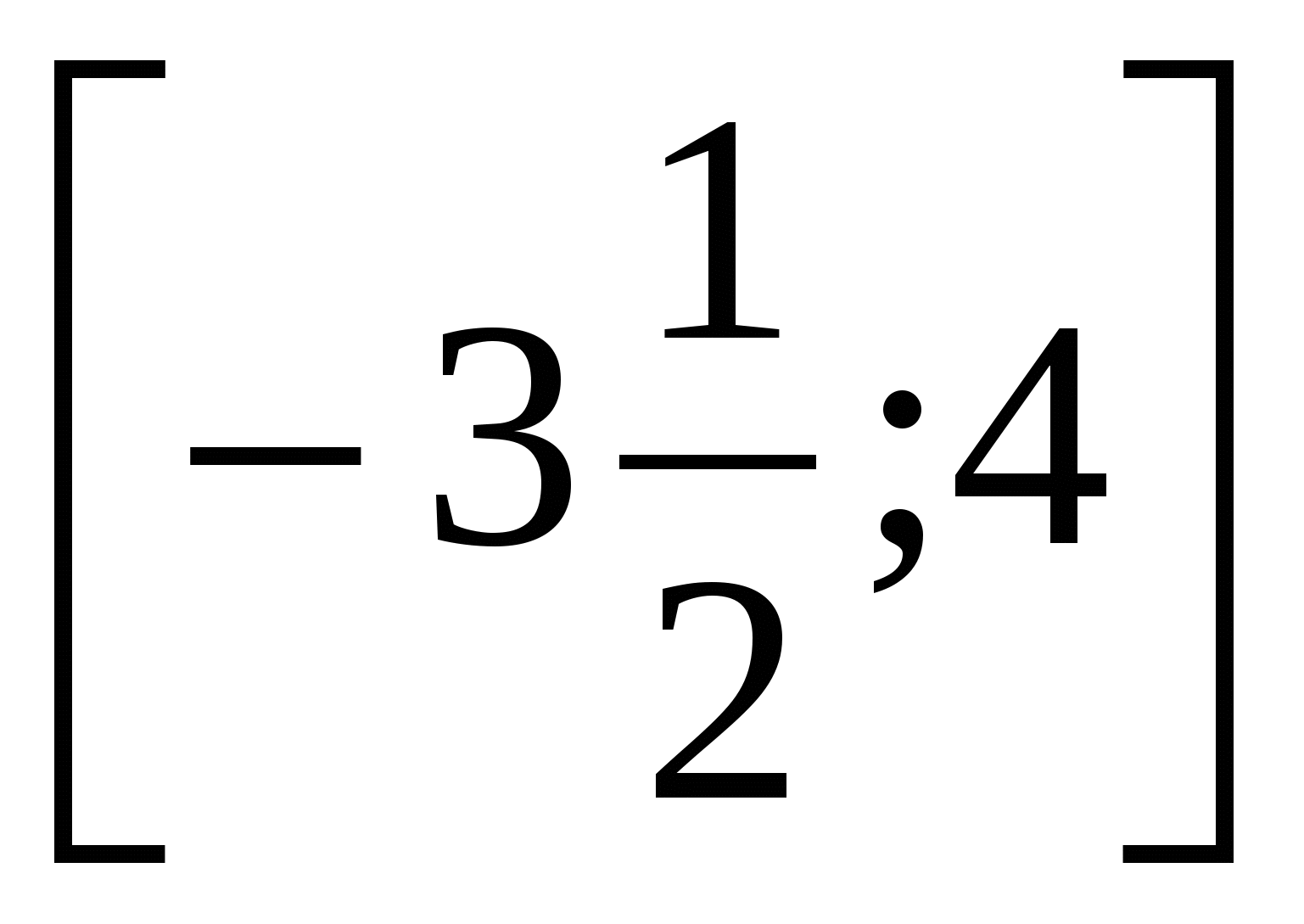      Осевое сечения конуса равностороннего треугольника со стороной 4 см. Найдите полную поверхность конуса.Решите неравенство:.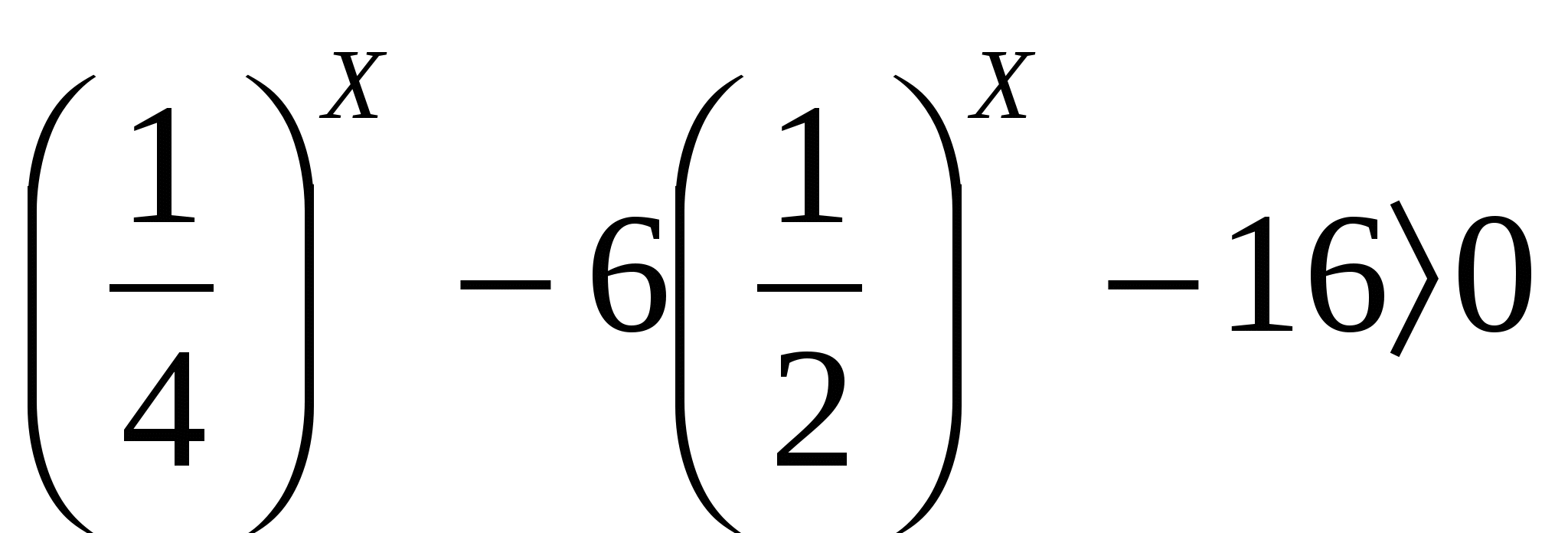 6.  На листе бумаги проведено 11 горизонтальных и 11 вертикальных прямых,  точки пересечения которых называются узлами. Звеном мы будем называть отрезок, соединяющий два соседних узла одной прямой. Какое наименьшее  число звеньев надо стереть, чтобы после этого в каждом узле сходилось не более трёх звеньев?7. Решить в целых числах систему уравнений                                   ху + z =  94,                                   х + уz = 95.  8. Докажите, что если  а2 +в2 + ав + вс + са  0, то  а2 +в2  с2.